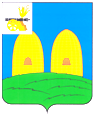 АДМИНИСТРАЦИЯОСТЕРСКОГО СЕЛЬСКОГО ПОСЕЛЕНИЯ РОСЛАВЛЬСКОГО РАЙОНА СМОЛЕНСКОЙ ОБЛАСТИ                                                                                                                                                                                                                                                                                                                                                                                                                                        П О С Т А Н О В Л Е Н И Еот    28.12.2023  № 120О   внесении    изменений    в    муниципальную            программу «Создание условий для обеспеченияуслугами   жилищно-коммунального  хозяйстванаселения       и     благоустройство  территорииОстерского сельского поселения Рославльскогорайона Смоленской области»           Руководствуясь Федеральным законом от 06.10.2003 №131-ФЗ «Об общих     принципах организации местного самоуправления в Российской Федерации», Бюджетным кодексом Российской Федерации, Порядком принятия решения о разработке муниципальных программ, их формирования и  реализации, утвержденным постановлением Администрации Остерского сельского поселения Рославльского района Смоленской области от 21 февраля 2022 года № 17, Порядком проведения оценки эффективности реализации муниципальных программ, утвержденным постановлением Администрации Остерского сельского поселения Рославльского района Смоленской области от 21 февраля 2022 года №18,Администрация  Остерского сельскогопоселения Рославльского районаСмоленской области п о с т а н о в л я е т:          1. Внести в муниципальную программу «Создание условий для обеспеченияуслугами жилищно-коммунального хозяйства населения и благоустройство  территории Остерского сельского поселения Рославльского района Смоленской области», утвержденную постановлением Администрации Остерского сельского поселения Рославльского района Смоленской области от 04.02.2020 № 42 (в редакции постановлений Администрации Остерского сельского поселения Рославльского района Смоленской области от 12.05.2020 № 97, от 17.08.2020 № 122, от 13.11.2020 № 151, 30.12.2020 № 165, от 05.02.2021 № 17, от 01.03.2021 № 25, от 23.03.2021 № 35, от 26.07.2021 № 68, от 27.10.2021 № 85, от 28.12.2021 №104, от 25.03.2022 № 27, от 13.07.2022 № 60, от 12.10.2022 №69, от 13.12.2022 № 106, от 14.02.2023 № 23, от 20.07.2023 № 67, от 11.10.2023 № 83, от 19.12.2023 № 113), следующие изменения:          1) в Паспорте:          а) строку «Объемы финансового обеспечения за весь период реализации (по годам реализации и в разрезе источников финансирования на очередной финансовый год и первый, второй годы планового периода) позиции 1 «Основные положения» изложить в следующей редакции:         б) позицию 4 «Финансовое обеспечение муниципальной программы» изложить в следующей редакции:«4.  Финансовое обеспечение муниципальной программы2) раздел 4 изложить в следующей редакции:	«Раздел 4. СВЕДЕНИЯо финансировании структурных элементов муниципальной программы«Создание условий для обеспечения услугами жилищно-коммунального хозяйства населения и благоустройство территории Остерского сельского поселения Рославльского района Смоленской области»          2. Настоящее постановление подлежит размещению на официальном сайте Администрации Остерского сельского поселения Рославльского района Смоленской области в информационно-телекоммуникационной сети «Интернет».                           3. Настоящее постановление вступает в силу со дня его подписания.          4. Контроль исполнения настоящего постановления оставляю за собой.Глава муниципального образованияОстерского сельского поселенияРославльского района Смоленской области                                        С. Г. Ананченков  Объемы финансового обеспечения за весь период реализации (по годам реализации и в разрезе источников финансирования на очередной финансовый год и первый, второй годы планового периода)Объем финансирования муниципальной программы составляет: - 45220,5 тыс. рублей,  в том числе  по годам:2020-2022 год – 23159,6 тыс. рублей, из них источники финансирования:средства федерального бюджета – 2561,5 тыс. рублей;средства областного бюджета – 3908,9 тыс. рублей;средства местного бюджета – 16689,2 тыс. рублей;средства внебюджетных источников – 0,0 тыс. рублей.2023 год  - 8940,6 тыс. рублей, из них источники финансирования:средства федерального бюджета – 1939,9 тыс. рублей.;средства областного бюджета – 60,0 тыс. рублей;средства местного бюджета – 6940,7  тыс. рублей;средства внебюджетных источников – 0,0 тыс. рублей.2024 год -  6700,6  тыс. рублей, из них источники финансирования:средства федерального бюджета – 0,0 тыс. рублей;средства областного бюджета – 0,0 тыс. рублей;средства местного бюджета – 6700,6 тыс. рублей;средства внебюджетных источников – 0,0 тыс. рублей.2025 год -  6419,7 тыс. рублей, из них источники финансирования:средства федерального бюджета – 0,0 тыс. рублей;средства областного бюджета – 0,0 тыс. рублей;средства местного бюджета – 6419,7 тыс. рублей;средства внебюджетных источников – 0,0 тыс. рублей.Источник финансового обеспеченияВсегоОбъем финансового обеспечения по годам реализации (тыс. рублей)Объем финансового обеспечения по годам реализации (тыс. рублей)Объем финансового обеспечения по годам реализации (тыс. рублей)Источник финансового обеспеченияВсего2023 год2024 год 2025 год 1        2345В целом по муниципальной программе,в том числе:22060,98940,66700,66419,7федеральный бюджет1939,91939,90,00,0областной бюджет60,060,00,00,0местный бюджет20061,06940,76700,66419,7внебюджетные средства0,00,00,00,0№ п/п№ п/п№ п/п№ п/п№ п/пНаименованиеНаименованиеНаименованиеУчастник муниципальной программы Источник финансового обеспечения (расшифровать)Источник финансового обеспечения (расшифровать)Источник финансового обеспечения (расшифровать)Источник финансового обеспечения (расшифровать)Источник финансового обеспечения (расшифровать)Объем средств на реализацию муниципальной программы на очередной финансовый год и плановый период (тыс. рублей)Объем средств на реализацию муниципальной программы на очередной финансовый год и плановый период (тыс. рублей)Объем средств на реализацию муниципальной программы на очередной финансовый год и плановый период (тыс. рублей)Объем средств на реализацию муниципальной программы на очередной финансовый год и плановый период (тыс. рублей)Объем средств на реализацию муниципальной программы на очередной финансовый год и плановый период (тыс. рублей)Объем средств на реализацию муниципальной программы на очередной финансовый год и плановый период (тыс. рублей)Объем средств на реализацию муниципальной программы на очередной финансовый год и плановый период (тыс. рублей)Объем средств на реализацию муниципальной программы на очередной финансовый год и плановый период (тыс. рублей)Объем средств на реализацию муниципальной программы на очередной финансовый год и плановый период (тыс. рублей)Объем средств на реализацию муниципальной программы на очередной финансовый год и плановый период (тыс. рублей)Объем средств на реализацию муниципальной программы на очередной финансовый год и плановый период (тыс. рублей)№ п/п№ п/п№ п/п№ п/п№ п/пНаименованиеНаименованиеНаименованиеУчастник муниципальной программы Источник финансового обеспечения (расшифровать)Источник финансового обеспечения (расшифровать)Источник финансового обеспечения (расшифровать)Источник финансового обеспечения (расшифровать)Источник финансового обеспечения (расшифровать)всеговсеговсеговсего2023 год2023 год2023 год2024 год 2024 год 2024 год 2025 год 111112223444445556666777811111Региональный проект "Чистая вода"Региональный проект "Чистая вода"Региональный проект "Чистая вода"Региональный проект "Чистая вода"Региональный проект "Чистая вода"Региональный проект "Чистая вода"Региональный проект "Чистая вода"Региональный проект "Чистая вода"Региональный проект "Чистая вода"Региональный проект "Чистая вода"Региональный проект "Чистая вода"Региональный проект "Чистая вода"Региональный проект "Чистая вода"Региональный проект "Чистая вода"Региональный проект "Чистая вода"Региональный проект "Чистая вода"Региональный проект "Чистая вода"Региональный проект "Чистая вода"Региональный проект "Чистая вода"Региональный проект "Чистая вода"11111Строительство и реконструкция (модернизация) объектов питьевого водоснабженияСтроительство и реконструкция (модернизация) объектов питьевого водоснабженияСтроительство и реконструкция (модернизация) объектов питьевого водоснабженияАдминистрация Остерского сельского поселения Рославльского района Смоленской области   бюджет Остерского сельского поселения Рославльского района  Смоленской области   бюджет Остерского сельского поселения Рославльского района  Смоленской области   бюджет Остерского сельского поселения Рославльского района  Смоленской области   бюджет Остерского сельского поселения Рославльского района  Смоленской области   бюджет Остерского сельского поселения Рославльского района  Смоленской области0,00,00,00,00,00,00,00,00,00,00,011111Выполнение работ по инженерным изысканиям в целях  подготовки проектной документации, подготовке проектной документации объектов капитального строительства в сфере жилищно-коммунального хозяйства, подлежащих модернизации, и ее экспертизу Выполнение работ по инженерным изысканиям в целях  подготовки проектной документации, подготовке проектной документации объектов капитального строительства в сфере жилищно-коммунального хозяйства, подлежащих модернизации, и ее экспертизу Выполнение работ по инженерным изысканиям в целях  подготовки проектной документации, подготовке проектной документации объектов капитального строительства в сфере жилищно-коммунального хозяйства, подлежащих модернизации, и ее экспертизу Администрация Остерского сельского поселения Рославльского района Смоленской области   бюджет Остерского сельского поселения Рославльского района  Смоленской областиобластной бюджет   бюджет Остерского сельского поселения Рославльского района  Смоленской областиобластной бюджет   бюджет Остерского сельского поселения Рославльского района  Смоленской областиобластной бюджет   бюджет Остерского сельского поселения Рославльского района  Смоленской областиобластной бюджет   бюджет Остерского сельского поселения Рославльского района  Смоленской областиобластной бюджет0,00,00,00,00,00,00,00,00,00,00,0Итого по региональному проектуИтого по региональному проектуИтого по региональному проектуИтого по региональному проектуИтого по региональному проектуИтого по региональному проектуИтого по региональному проектуИтого по региональному проекту0,00,00,00,00,00,00,00,00,00,00,02. 2. 2. 2. Комплекс процессных мероприятий "Развитие жилищного фонда муниципального образования Остерского сельского поселения"Комплекс процессных мероприятий "Развитие жилищного фонда муниципального образования Остерского сельского поселения"Комплекс процессных мероприятий "Развитие жилищного фонда муниципального образования Остерского сельского поселения"Комплекс процессных мероприятий "Развитие жилищного фонда муниципального образования Остерского сельского поселения"Комплекс процессных мероприятий "Развитие жилищного фонда муниципального образования Остерского сельского поселения"Комплекс процессных мероприятий "Развитие жилищного фонда муниципального образования Остерского сельского поселения"Комплекс процессных мероприятий "Развитие жилищного фонда муниципального образования Остерского сельского поселения"Комплекс процессных мероприятий "Развитие жилищного фонда муниципального образования Остерского сельского поселения"Комплекс процессных мероприятий "Развитие жилищного фонда муниципального образования Остерского сельского поселения"Комплекс процессных мероприятий "Развитие жилищного фонда муниципального образования Остерского сельского поселения"Комплекс процессных мероприятий "Развитие жилищного фонда муниципального образования Остерского сельского поселения"Комплекс процессных мероприятий "Развитие жилищного фонда муниципального образования Остерского сельского поселения"Комплекс процессных мероприятий "Развитие жилищного фонда муниципального образования Остерского сельского поселения"Комплекс процессных мероприятий "Развитие жилищного фонда муниципального образования Остерского сельского поселения"Комплекс процессных мероприятий "Развитие жилищного фонда муниципального образования Остерского сельского поселения"Комплекс процессных мероприятий "Развитие жилищного фонда муниципального образования Остерского сельского поселения"Комплекс процессных мероприятий "Развитие жилищного фонда муниципального образования Остерского сельского поселения"Комплекс процессных мероприятий "Развитие жилищного фонда муниципального образования Остерского сельского поселения"Комплекс процессных мероприятий "Развитие жилищного фонда муниципального образования Остерского сельского поселения"Комплекс процессных мероприятий "Развитие жилищного фонда муниципального образования Остерского сельского поселения"Комплекс процессных мероприятий "Развитие жилищного фонда муниципального образования Остерского сельского поселения"2. 2. 2. 2. Взносы на капитальный ремонт, оплачиваемые Администрацией Остерского сельского поселения за муниципальные помещения в МКД, в соответствии с региональной программойВзносы на капитальный ремонт, оплачиваемые Администрацией Остерского сельского поселения за муниципальные помещения в МКД, в соответствии с региональной программойВзносы на капитальный ремонт, оплачиваемые Администрацией Остерского сельского поселения за муниципальные помещения в МКД, в соответствии с региональной программойВзносы на капитальный ремонт, оплачиваемые Администрацией Остерского сельского поселения за муниципальные помещения в МКД, в соответствии с региональной программойАдминистрация Остерского сельского поселения Рославльского района Смоленской областибюджет Остерского сельского поселения Рославльского района  Смоленской областибюджет Остерского сельского поселения Рославльского района  Смоленской областибюджет Остерского сельского поселения Рославльского района  Смоленской областибюджет Остерского сельского поселения Рославльского района  Смоленской областибюджет Остерского сельского поселения Рославльского района  Смоленской области873,8873,8873,8296,6296,6296,6296,6288,6288,6288,6288,6Итого по комплексу процессных мероприятий Итого по комплексу процессных мероприятий Итого по комплексу процессных мероприятий Итого по комплексу процессных мероприятий Итого по комплексу процессных мероприятий Итого по комплексу процессных мероприятий Итого по комплексу процессных мероприятий Итого по комплексу процессных мероприятий 873,8873,8873,8296,6296,6296,6296,6288,6288,6288,6288,63. 3. Комплекс процессных мероприятий " Развитие систем коммунальной инфраструктуры на территории Остерского сельского поселения "Комплекс процессных мероприятий " Развитие систем коммунальной инфраструктуры на территории Остерского сельского поселения "Комплекс процессных мероприятий " Развитие систем коммунальной инфраструктуры на территории Остерского сельского поселения "Комплекс процессных мероприятий " Развитие систем коммунальной инфраструктуры на территории Остерского сельского поселения "Комплекс процессных мероприятий " Развитие систем коммунальной инфраструктуры на территории Остерского сельского поселения "Комплекс процессных мероприятий " Развитие систем коммунальной инфраструктуры на территории Остерского сельского поселения "Комплекс процессных мероприятий " Развитие систем коммунальной инфраструктуры на территории Остерского сельского поселения "Комплекс процессных мероприятий " Развитие систем коммунальной инфраструктуры на территории Остерского сельского поселения "Комплекс процессных мероприятий " Развитие систем коммунальной инфраструктуры на территории Остерского сельского поселения "Комплекс процессных мероприятий " Развитие систем коммунальной инфраструктуры на территории Остерского сельского поселения "Комплекс процессных мероприятий " Развитие систем коммунальной инфраструктуры на территории Остерского сельского поселения "Комплекс процессных мероприятий " Развитие систем коммунальной инфраструктуры на территории Остерского сельского поселения "Комплекс процессных мероприятий " Развитие систем коммунальной инфраструктуры на территории Остерского сельского поселения "Комплекс процессных мероприятий " Развитие систем коммунальной инфраструктуры на территории Остерского сельского поселения "Комплекс процессных мероприятий " Развитие систем коммунальной инфраструктуры на территории Остерского сельского поселения "Комплекс процессных мероприятий " Развитие систем коммунальной инфраструктуры на территории Остерского сельского поселения "Комплекс процессных мероприятий " Развитие систем коммунальной инфраструктуры на территории Остерского сельского поселения "Комплекс процессных мероприятий " Развитие систем коммунальной инфраструктуры на территории Остерского сельского поселения "Комплекс процессных мероприятий " Развитие систем коммунальной инфраструктуры на территории Остерского сельского поселения "Комплекс процессных мероприятий " Развитие систем коммунальной инфраструктуры на территории Остерского сельского поселения "Комплекс процессных мероприятий " Развитие систем коммунальной инфраструктуры на территории Остерского сельского поселения "Комплекс процессных мероприятий " Развитие систем коммунальной инфраструктуры на территории Остерского сельского поселения "Комплекс процессных мероприятий " Развитие систем коммунальной инфраструктуры на территории Остерского сельского поселения "3. 3. Финансирование мероприятий на  обслуживание и ремонт водопроводных сетей и колодцев муниципального образования, приобретение насосовФинансирование мероприятий на  обслуживание и ремонт водопроводных сетей и колодцев муниципального образования, приобретение насосовФинансирование мероприятий на  обслуживание и ремонт водопроводных сетей и колодцев муниципального образования, приобретение насосовФинансирование мероприятий на  обслуживание и ремонт водопроводных сетей и колодцев муниципального образования, приобретение насосовФинансирование мероприятий на  обслуживание и ремонт водопроводных сетей и колодцев муниципального образования, приобретение насосовФинансирование мероприятий на  обслуживание и ремонт водопроводных сетей и колодцев муниципального образования, приобретение насосовАдминистрация Остерского сельского поселения Рославльского района Смоленской областиАдминистрация Остерского сельского поселения Рославльского района Смоленской областиАдминистрация Остерского сельского поселения Рославльского района Смоленской областибюджет Остерского сельского поселения Рославльского района  Смоленской областибюджет Остерского сельского поселения Рославльского района  Смоленской области1149,11149,11149,1149,1149,1149,1149,1500,0500,0500,0500,0500,03. 3. Финансирование мероприятий по техническому обслуживанию газопроводов, выполнение проектных работ для газопроводов.Финансирование мероприятий по техническому обслуживанию газопроводов, выполнение проектных работ для газопроводов.Финансирование мероприятий по техническому обслуживанию газопроводов, выполнение проектных работ для газопроводов.Финансирование мероприятий по техническому обслуживанию газопроводов, выполнение проектных работ для газопроводов.Финансирование мероприятий по техническому обслуживанию газопроводов, выполнение проектных работ для газопроводов.Финансирование мероприятий по техническому обслуживанию газопроводов, выполнение проектных работ для газопроводов.Администрация Остерского сельского поселения Рославльского района Смоленской областиАдминистрация Остерского сельского поселения Рославльского района Смоленской областиАдминистрация Остерского сельского поселения Рославльского района Смоленской областибюджет Остерского сельского поселения Рославльского района  Смоленской областибюджет Остерского сельского поселения Рославльского района  Смоленской области2269,72269,72269,7669,7669,7669,7669,7800,0800,0800,0800,0800,0Итого по комплексу процессных мероприятий Итого по комплексу процессных мероприятий Итого по комплексу процессных мероприятий Итого по комплексу процессных мероприятий Итого по комплексу процессных мероприятий Итого по комплексу процессных мероприятий Итого по комплексу процессных мероприятий Итого по комплексу процессных мероприятий 3418,83418,83418,8818,8818,8818,8818,81300,01300,01300,01300,01300,04. Комплекс процессных мероприятий " Содержание, обслуживание сетей наружного уличного освещения на территории Остерского сельского поселения "Комплекс процессных мероприятий " Содержание, обслуживание сетей наружного уличного освещения на территории Остерского сельского поселения "Комплекс процессных мероприятий " Содержание, обслуживание сетей наружного уличного освещения на территории Остерского сельского поселения "Комплекс процессных мероприятий " Содержание, обслуживание сетей наружного уличного освещения на территории Остерского сельского поселения "Комплекс процессных мероприятий " Содержание, обслуживание сетей наружного уличного освещения на территории Остерского сельского поселения "Комплекс процессных мероприятий " Содержание, обслуживание сетей наружного уличного освещения на территории Остерского сельского поселения "Комплекс процессных мероприятий " Содержание, обслуживание сетей наружного уличного освещения на территории Остерского сельского поселения "Комплекс процессных мероприятий " Содержание, обслуживание сетей наружного уличного освещения на территории Остерского сельского поселения "Комплекс процессных мероприятий " Содержание, обслуживание сетей наружного уличного освещения на территории Остерского сельского поселения "Комплекс процессных мероприятий " Содержание, обслуживание сетей наружного уличного освещения на территории Остерского сельского поселения "Комплекс процессных мероприятий " Содержание, обслуживание сетей наружного уличного освещения на территории Остерского сельского поселения "Комплекс процессных мероприятий " Содержание, обслуживание сетей наружного уличного освещения на территории Остерского сельского поселения "Комплекс процессных мероприятий " Содержание, обслуживание сетей наружного уличного освещения на территории Остерского сельского поселения "Комплекс процессных мероприятий " Содержание, обслуживание сетей наружного уличного освещения на территории Остерского сельского поселения "Комплекс процессных мероприятий " Содержание, обслуживание сетей наружного уличного освещения на территории Остерского сельского поселения "Комплекс процессных мероприятий " Содержание, обслуживание сетей наружного уличного освещения на территории Остерского сельского поселения "Комплекс процессных мероприятий " Содержание, обслуживание сетей наружного уличного освещения на территории Остерского сельского поселения "Комплекс процессных мероприятий " Содержание, обслуживание сетей наружного уличного освещения на территории Остерского сельского поселения "Комплекс процессных мероприятий " Содержание, обслуживание сетей наружного уличного освещения на территории Остерского сельского поселения "Комплекс процессных мероприятий " Содержание, обслуживание сетей наружного уличного освещения на территории Остерского сельского поселения "Комплекс процессных мероприятий " Содержание, обслуживание сетей наружного уличного освещения на территории Остерского сельского поселения "Комплекс процессных мероприятий " Содержание, обслуживание сетей наружного уличного освещения на территории Остерского сельского поселения "Комплекс процессных мероприятий " Содержание, обслуживание сетей наружного уличного освещения на территории Остерского сельского поселения "Комплекс процессных мероприятий " Содержание, обслуживание сетей наружного уличного освещения на территории Остерского сельского поселения "4. Ремонт и техническое обслуживание уличных сетейРемонт и техническое обслуживание уличных сетейРемонт и техническое обслуживание уличных сетейРемонт и техническое обслуживание уличных сетейРемонт и техническое обслуживание уличных сетейРемонт и техническое обслуживание уличных сетейАдминистрация Остерского сельского поселения Рославльского района Смоленской областиАдминистрация Остерского сельского поселения Рославльского района Смоленской областиАдминистрация Остерского сельского поселения Рославльского района Смоленской области   бюджет Остерского сельского поселения Рославльского района  Смоленской области   бюджет Остерского сельского поселения Рославльского района  Смоленской области750,0750,0750,0250,0250,0250,0250,0250,0250,0250,0250,0250,0250,0Оплата за потребленную электроэнергиюОплата за потребленную электроэнергиюОплата за потребленную электроэнергиюОплата за потребленную электроэнергиюОплата за потребленную электроэнергиюОплата за потребленную электроэнергиюАдминистрация Остерского сельского поселения Рославльского района Смоленской областиАдминистрация Остерского сельского поселения Рославльского района Смоленской областиАдминистрация Остерского сельского поселения Рославльского района Смоленской области   бюджет Остерского сельского поселения Рославльского района  Смоленской области   бюджет Остерского сельского поселения Рославльского района  Смоленской области10064,610064,610064,63354,83354,83354,83354,83354,93354,93354,93354,93354,93354,9Приобретение материалов для уличного освещенияПриобретение материалов для уличного освещенияПриобретение материалов для уличного освещенияПриобретение материалов для уличного освещенияПриобретение материалов для уличного освещенияПриобретение материалов для уличного освещенияАдминистрация Остерского сельского поселения Рославльского района Смоленской областиАдминистрация Остерского сельского поселения Рославльского района Смоленской областиАдминистрация Остерского сельского поселения Рославльского района Смоленской области   бюджет Остерского сельского поселения Рославльского района  Смоленской области   бюджет Остерского сельского поселения Рославльского района  Смоленской области   1000,0   1000,0   1000,0300,0300,0300,0300,0350,0350,0350,0350,0350,0350,0Приобретение материалов для уличного освещенияПриобретение материалов для уличного освещенияПриобретение материалов для уличного освещенияПриобретение материалов для уличного освещенияПриобретение материалов для уличного освещенияПриобретение материалов для уличного освещенияАдминистрация Остерского сельского поселения Рославльского района Смоленской областиАдминистрация Остерского сельского поселения Рославльского района Смоленской областиАдминистрация Остерского сельского поселения Рославльского района Смоленской области   бюджет Остерского сельского поселения Рославльского района  Смоленской области   бюджет Остерского сельского поселения Рославльского района  Смоленской области   1000,0   1000,0   1000,0300,0300,0300,0300,0350,0350,0350,0Восстановление уличного освещенияВосстановление уличного освещенияВосстановление уличного освещенияВосстановление уличного освещенияВосстановление уличного освещенияВосстановление уличного освещенияАдминистрация Остерского сельского поселения Рославльского района Смоленской областиАдминистрация Остерского сельского поселения Рославльского района Смоленской областиАдминистрация Остерского сельского поселения Рославльского района Смоленской области   бюджет Остерского сельского поселения Рославльского района  Смоленской области   бюджет Остерского сельского поселения Рославльского района  Смоленской области-------------Итого по комплексу процессных мероприятий Итого по комплексу процессных мероприятий Итого по комплексу процессных мероприятий Итого по комплексу процессных мероприятий Итого по комплексу процессных мероприятий Итого по комплексу процессных мероприятий Итого по комплексу процессных мероприятий 11814,711814,711814,73904,93904,93904,93904,93954,93954,93954,93954,93954,93954,95. 5. 5. Комплекс процессных мероприятий " Озеленение территории Остерского сельского поселения"Комплекс процессных мероприятий " Озеленение территории Остерского сельского поселения"Комплекс процессных мероприятий " Озеленение территории Остерского сельского поселения"Комплекс процессных мероприятий " Озеленение территории Остерского сельского поселения"Комплекс процессных мероприятий " Озеленение территории Остерского сельского поселения"Комплекс процессных мероприятий " Озеленение территории Остерского сельского поселения"Комплекс процессных мероприятий " Озеленение территории Остерского сельского поселения"Комплекс процессных мероприятий " Озеленение территории Остерского сельского поселения"Комплекс процессных мероприятий " Озеленение территории Остерского сельского поселения"Комплекс процессных мероприятий " Озеленение территории Остерского сельского поселения"Комплекс процессных мероприятий " Озеленение территории Остерского сельского поселения"Комплекс процессных мероприятий " Озеленение территории Остерского сельского поселения"Комплекс процессных мероприятий " Озеленение территории Остерского сельского поселения"Комплекс процессных мероприятий " Озеленение территории Остерского сельского поселения"Комплекс процессных мероприятий " Озеленение территории Остерского сельского поселения"Комплекс процессных мероприятий " Озеленение территории Остерского сельского поселения"Комплекс процессных мероприятий " Озеленение территории Остерского сельского поселения"Комплекс процессных мероприятий " Озеленение территории Остерского сельского поселения"Комплекс процессных мероприятий " Озеленение территории Остерского сельского поселения"Комплекс процессных мероприятий " Озеленение территории Остерского сельского поселения"Комплекс процессных мероприятий " Озеленение территории Остерского сельского поселения"Комплекс процессных мероприятий " Озеленение территории Остерского сельского поселения"5. 5. 5. Спил аварийных деревьевСпил аварийных деревьевСпил аварийных деревьевСпил аварийных деревьевСпил аварийных деревьевАдминистрация Остерского сельского поселения Рославльского района Смоленской области   бюджет Остерского сельского поселения Рославльского района  Смоленской области   бюджет Остерского сельского поселения Рославльского района  Смоленской области   бюджет Остерского сельского поселения Рославльского района  Смоленской области   бюджет Остерского сельского поселения Рославльского района  Смоленской области   бюджет Остерского сельского поселения Рославльского района  Смоленской области0,00,00,00,00,00,00,00,00,00,00,05. 5. 5. Приобретение саженцев деревьев и кустарников, семян газонной травыПриобретение саженцев деревьев и кустарников, семян газонной травыПриобретение саженцев деревьев и кустарников, семян газонной травыПриобретение саженцев деревьев и кустарников, семян газонной травыПриобретение саженцев деревьев и кустарников, семян газонной травыАдминистрация Остерского сельского поселения Рославльского района Смоленской области   бюджет Остерского сельского поселения Рославльского района  Смоленской области   бюджет Остерского сельского поселения Рославльского района  Смоленской области   бюджет Остерского сельского поселения Рославльского района  Смоленской области   бюджет Остерского сельского поселения Рославльского района  Смоленской области   бюджет Остерского сельского поселения Рославльского района  Смоленской области100,0100,0100,00,00,00,00,050,050,050,050,0Итого по комплексу процессных мероприятий Итого по комплексу процессных мероприятий Итого по комплексу процессных мероприятий Итого по комплексу процессных мероприятий Итого по комплексу процессных мероприятий Итого по комплексу процессных мероприятий Итого по комплексу процессных мероприятий Итого по комплексу процессных мероприятий     100,0    100,0    100,00,00,00,00,050,050,050,050,06.6.6.6.6.6.Комплекс процессных мероприятий " Содержание и благоустройство территории мест захоронения Остерского сельского поселения "Комплекс процессных мероприятий " Содержание и благоустройство территории мест захоронения Остерского сельского поселения "Комплекс процессных мероприятий " Содержание и благоустройство территории мест захоронения Остерского сельского поселения "Комплекс процессных мероприятий " Содержание и благоустройство территории мест захоронения Остерского сельского поселения "Комплекс процессных мероприятий " Содержание и благоустройство территории мест захоронения Остерского сельского поселения "Комплекс процессных мероприятий " Содержание и благоустройство территории мест захоронения Остерского сельского поселения "Комплекс процессных мероприятий " Содержание и благоустройство территории мест захоронения Остерского сельского поселения "Комплекс процессных мероприятий " Содержание и благоустройство территории мест захоронения Остерского сельского поселения "Комплекс процессных мероприятий " Содержание и благоустройство территории мест захоронения Остерского сельского поселения "Комплекс процессных мероприятий " Содержание и благоустройство территории мест захоронения Остерского сельского поселения "Комплекс процессных мероприятий " Содержание и благоустройство территории мест захоронения Остерского сельского поселения "Комплекс процессных мероприятий " Содержание и благоустройство территории мест захоронения Остерского сельского поселения "Комплекс процессных мероприятий " Содержание и благоустройство территории мест захоронения Остерского сельского поселения "Комплекс процессных мероприятий " Содержание и благоустройство территории мест захоронения Остерского сельского поселения "Комплекс процессных мероприятий " Содержание и благоустройство территории мест захоронения Остерского сельского поселения "Комплекс процессных мероприятий " Содержание и благоустройство территории мест захоронения Остерского сельского поселения "Комплекс процессных мероприятий " Содержание и благоустройство территории мест захоронения Остерского сельского поселения "Комплекс процессных мероприятий " Содержание и благоустройство территории мест захоронения Остерского сельского поселения "Комплекс процессных мероприятий " Содержание и благоустройство территории мест захоронения Остерского сельского поселения "6.6.6.6.6.6.Содержание и благоустройство территории мест захороненияСодержание и благоустройство территории мест захороненияАдминистрация Остерского сельского поселения Рославльского района Смоленской области   бюджет Остерского сельского поселения Рославльского района  Смоленской области   бюджет Остерского сельского поселения Рославльского района  Смоленской области   бюджет Остерского сельского поселения Рославльского района  Смоленской области   бюджет Остерского сельского поселения Рославльского района  Смоленской области   бюджет Остерского сельского поселения Рославльского района  Смоленской области    927,3    927,3    927,3227,3227,3227,3227,3350,0350,0350,0350,0Итого по комплексу процессных мероприятийИтого по комплексу процессных мероприятийИтого по комплексу процессных мероприятийИтого по комплексу процессных мероприятийИтого по комплексу процессных мероприятийИтого по комплексу процессных мероприятийИтого по комплексу процессных мероприятийИтого по комплексу процессных мероприятий927,3927,3927,3227,3227,3227,3227,3350,0350,0350,0350,07. 7. 7. Комплекс процессных мероприятий "Прочие мероприятия по благоустройству территории Остерского сельского поселения "Комплекс процессных мероприятий "Прочие мероприятия по благоустройству территории Остерского сельского поселения "Комплекс процессных мероприятий "Прочие мероприятия по благоустройству территории Остерского сельского поселения "Комплекс процессных мероприятий "Прочие мероприятия по благоустройству территории Остерского сельского поселения "Комплекс процессных мероприятий "Прочие мероприятия по благоустройству территории Остерского сельского поселения "Комплекс процессных мероприятий "Прочие мероприятия по благоустройству территории Остерского сельского поселения "Комплекс процессных мероприятий "Прочие мероприятия по благоустройству территории Остерского сельского поселения "Комплекс процессных мероприятий "Прочие мероприятия по благоустройству территории Остерского сельского поселения "Комплекс процессных мероприятий "Прочие мероприятия по благоустройству территории Остерского сельского поселения "Комплекс процессных мероприятий "Прочие мероприятия по благоустройству территории Остерского сельского поселения "Комплекс процессных мероприятий "Прочие мероприятия по благоустройству территории Остерского сельского поселения "Комплекс процессных мероприятий "Прочие мероприятия по благоустройству территории Остерского сельского поселения "Комплекс процессных мероприятий "Прочие мероприятия по благоустройству территории Остерского сельского поселения "Комплекс процессных мероприятий "Прочие мероприятия по благоустройству территории Остерского сельского поселения "Комплекс процессных мероприятий "Прочие мероприятия по благоустройству территории Остерского сельского поселения "Комплекс процессных мероприятий "Прочие мероприятия по благоустройству территории Остерского сельского поселения "Комплекс процессных мероприятий "Прочие мероприятия по благоустройству территории Остерского сельского поселения "Комплекс процессных мероприятий "Прочие мероприятия по благоустройству территории Остерского сельского поселения "Комплекс процессных мероприятий "Прочие мероприятия по благоустройству территории Остерского сельского поселения "Комплекс процессных мероприятий "Прочие мероприятия по благоустройству территории Остерского сельского поселения "Комплекс процессных мероприятий "Прочие мероприятия по благоустройству территории Остерского сельского поселения "Комплекс процессных мероприятий "Прочие мероприятия по благоустройству территории Остерского сельского поселения "7. 7. 7. Прочие мероприятия по благоустройству территории Остерского сельского поселенияПрочие мероприятия по благоустройству территории Остерского сельского поселенияПрочие мероприятия по благоустройству территории Остерского сельского поселенияПрочие мероприятия по благоустройству территории Остерского сельского поселенияПрочие мероприятия по благоустройству территории Остерского сельского поселенияАдминистрация Остерского сельского поселения Рославльского района Смоленской области   бюджет Остерского сельского поселения Рославльского района  Смоленской области   бюджет Остерского сельского поселения Рославльского района  Смоленской области   бюджет Остерского сельского поселения Рославльского района  Смоленской области   бюджет Остерского сельского поселения Рославльского района  Смоленской области   бюджет Остерского сельского поселения Рославльского района  Смоленской области1899,31899,31899,3866,0866,0866,0866,0657,1657,1657,1376,27. 7. 7. Текущее содержание и ремонт детских игровых площадокТекущее содержание и ремонт детских игровых площадокТекущее содержание и ремонт детских игровых площадокТекущее содержание и ремонт детских игровых площадокТекущее содержание и ремонт детских игровых площадокАдминистрация Остерского сельского поселения Рославльского района Смоленской области   бюджет Остерского сельского поселения Рославльского района  Смоленской области   бюджет Остерского сельского поселения Рославльского района  Смоленской области   бюджет Остерского сельского поселения Рославльского района  Смоленской области   бюджет Остерского сельского поселения Рославльского района  Смоленской области   бюджет Остерского сельского поселения Рославльского района  Смоленской области0,00,00,00,00,00,00,00,00,00,00,07. 7. 7. Организация временного трудоустройства безработных гражданОрганизация временного трудоустройства безработных гражданОрганизация временного трудоустройства безработных гражданОрганизация временного трудоустройства безработных гражданОрганизация временного трудоустройства безработных гражданАдминистрация Остерского сельского поселения Рославльского района Смоленской области   бюджет Остерского сельского поселения Рославльского района  Смоленской области   бюджет Остерского сельского поселения Рославльского района  Смоленской области   бюджет Остерского сельского поселения Рославльского района  Смоленской области   бюджет Остерского сельского поселения Рославльского района  Смоленской области   бюджет Остерского сельского поселения Рославльского района  Смоленской области200,0200,0200,00,00,00,00,0100,0100,0100,0100,0Итого по комплексу процессных мероприятий Итого по комплексу процессных мероприятий Итого по комплексу процессных мероприятий Итого по комплексу процессных мероприятий Итого по комплексу процессных мероприятий Итого по комплексу процессных мероприятий Итого по комплексу процессных мероприятий Итого по комплексу процессных мероприятий     2099,3    2099,3    2099,3866,0866,0866,0866,0757,1757,1757,1476,28. Итого по комплексу процессных мероприятий 8. Итого по комплексу процессных мероприятий 8. Итого по комплексу процессных мероприятий 8. Итого по комплексу процессных мероприятий 8. Итого по комплексу процессных мероприятий Комплекс процессных мероприятий "Комплексное развитие территорий Остерского сельского поселения Рославльского района Смоленской области"Комплекс процессных мероприятий "Комплексное развитие территорий Остерского сельского поселения Рославльского района Смоленской области"Комплекс процессных мероприятий "Комплексное развитие территорий Остерского сельского поселения Рославльского района Смоленской области"Комплекс процессных мероприятий "Комплексное развитие территорий Остерского сельского поселения Рославльского района Смоленской области"Комплекс процессных мероприятий "Комплексное развитие территорий Остерского сельского поселения Рославльского района Смоленской области"Комплекс процессных мероприятий "Комплексное развитие территорий Остерского сельского поселения Рославльского района Смоленской области"Комплекс процессных мероприятий "Комплексное развитие территорий Остерского сельского поселения Рославльского района Смоленской области"Комплекс процессных мероприятий "Комплексное развитие территорий Остерского сельского поселения Рославльского района Смоленской области"Комплекс процессных мероприятий "Комплексное развитие территорий Остерского сельского поселения Рославльского района Смоленской области"Комплекс процессных мероприятий "Комплексное развитие территорий Остерского сельского поселения Рославльского района Смоленской области"Комплекс процессных мероприятий "Комплексное развитие территорий Остерского сельского поселения Рославльского района Смоленской области"Комплекс процессных мероприятий "Комплексное развитие территорий Остерского сельского поселения Рославльского района Смоленской области"Комплекс процессных мероприятий "Комплексное развитие территорий Остерского сельского поселения Рославльского района Смоленской области"Комплекс процессных мероприятий "Комплексное развитие территорий Остерского сельского поселения Рославльского района Смоленской области"Комплекс процессных мероприятий "Комплексное развитие территорий Остерского сельского поселения Рославльского района Смоленской области"Комплекс процессных мероприятий "Комплексное развитие территорий Остерского сельского поселения Рославльского района Смоленской области"Комплекс процессных мероприятий "Комплексное развитие территорий Остерского сельского поселения Рославльского района Смоленской области"Комплекс процессных мероприятий "Комплексное развитие территорий Остерского сельского поселения Рославльского района Смоленской области"Комплекс процессных мероприятий "Комплексное развитие территорий Остерского сельского поселения Рославльского района Смоленской области"Комплекс процессных мероприятий "Комплексное развитие территорий Остерского сельского поселения Рославльского района Смоленской области"8. Итого по комплексу процессных мероприятий 8. Итого по комплексу процессных мероприятий 8. Итого по комплексу процессных мероприятий 8. Итого по комплексу процессных мероприятий 8. Итого по комплексу процессных мероприятий Расходы на обеспечение комплексного развития сельских территорийРасходы на обеспечение комплексного развития сельских территорийРасходы на обеспечение комплексного развития сельских территорийАдминистрация Остерского сельского поселения Рославльского района Смоленской области   бюджет Остерского сельского поселения Рославльского района  Смоленской областиобластной бюджетфедеральный бюджет   бюджет Остерского сельского поселения Рославльского района  Смоленской областиобластной бюджетфедеральный бюджет   бюджет Остерского сельского поселения Рославльского района  Смоленской областиобластной бюджетфедеральный бюджет   бюджет Остерского сельского поселения Рославльского района  Смоленской областиобластной бюджетфедеральный бюджет   бюджет Остерского сельского поселения Рославльского района  Смоленской областиобластной бюджетфедеральный бюджет827,160,01939,9827,160,01939,9827,160,01939,9827,160,01939,9827,160,01939,9827,160,01939,9827,160,01939,90,00,00,00,00,00,00,00,00,00,00,00,08. Итого по комплексу процессных мероприятий 8. Итого по комплексу процессных мероприятий 8. Итого по комплексу процессных мероприятий 8. Итого по комплексу процессных мероприятий 8. Итого по комплексу процессных мероприятий Итого по комплексу процессных мероприятий Итого по комплексу процессных мероприятий Итого по комплексу процессных мероприятий 2827,02827,02827,02827,02827,02827,02827,00,00,00,00,0Всего по муниципальной программе, в том числе: федеральный бюджетобластной бюджетместные бюджетывнебюджетные источникиВсего по муниципальной программе, в том числе: федеральный бюджетобластной бюджетместные бюджетывнебюджетные источникиВсего по муниципальной программе, в том числе: федеральный бюджетобластной бюджетместные бюджетывнебюджетные источникиВсего по муниципальной программе, в том числе: федеральный бюджетобластной бюджетместные бюджетывнебюджетные источникиВсего по муниципальной программе, в том числе: федеральный бюджетобластной бюджетместные бюджетывнебюджетные источникиВсего по муниципальной программе, в том числе: федеральный бюджетобластной бюджетместные бюджетывнебюджетные источникиВсего по муниципальной программе, в том числе: федеральный бюджетобластной бюджетместные бюджетывнебюджетные источникиВсего по муниципальной программе, в том числе: федеральный бюджетобластной бюджетместные бюджетывнебюджетные источники22060,922060,922060,98940,68940,68940,68940,66700,66700,66700,66419,7